ПРИКАЗ № 265-ВИНа основании поступивших заявлений и документов в соответствии с п. 9.2.11 Устава Ассоциации СРО «Нефтегазизыскания-Альянс», п. 3.7 Положения о реестре членов Ассоциации СРО «Нефтегазизыскания-Альянс»,принимая во внимание факт универсального правопреемства, возникшего между членом Ассоциации Салым Петролеум Девелопмент Н.В. (№ 126 в реестра членов) и ООО «СПД» на основании Федерального закона от 14.07.2022 N 320-ФЗ «О внесении изменений в Федеральный закон "О приватизации государственного и муниципального имущества", отдельные законодательные акты Российской Федерации и об установлении особенностей регулирования имущественных отношений» и принятого в соответствии с указанным законом решения Арбитражного суда города Москвы от 22.08.2022 по делу № А41-54894/22, которое вступило в законную силу и которым подтверждено возникновение универсального правопреемства,а также учитывая, что при универсальном правопреемстве к вновь созданному лицу ООО «СПД» переходит вся совокупность прав и обязанностей правопредшественника, включая права и обязанности, которые могут возникнуть из причинения вреда вследствие недостатков работ, которые оказывают влияние на безопасность объектов капитального строительства и которые выполнялись силами Салым Петролеум Девелопмент Н.В.,ПРИКАЗЫВАЮВнести в реестр членов Ассоциации в отношении Салым Петролеум Девелопмент Н.В. (ИНН 9909016357), номер в реестре членов Ассоциации, 126 новые сведения:Внести в реестр членов Ассоциации в отношении ООО «Земельные ресурсы» (ИНН 8602235780), номер в реестре членов Ассоциации - 157Внести в реестр членов Ассоциации в отношении ООО РКЦ «МИР» (ИНН 6950032072), номер в реестре членов Ассоциации - 222Генеральный директор                                                                                                   А.А. Ходус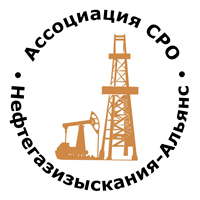 Ассоциация саморегулируемая организация«Объединение изыскателей для проектирования и строительства объектов топливно-энергетического комплекса«Нефтегазизыскания-Альянс»Об изменении сведений, содержащихся в реестре членов10.10.2022 г.Категория сведенийСведенияПолное и (в случае, если имеется) сокращенное наименованиеОбщество с ограниченной ответственностью «Салым Петролеум Девелопмент»ООО «СПД»ИНН/ОГРН8619017847/ 1228600007525Дата государственной регистрации01.09.2022Место нахождения юридического лица и его адрес628327, РФ, Ханты-Мансийский Автономный Округ - ЮГРА, М.Р-Н Нефтеюганский, С.П. Салым, П Салым, ул. Юбилейная, стр.15Категория сведенийСведенияДата и основания прекращения членства в саморегулируемой организацииОснование прекращения членства: Часть 3.1 ст. 55.17Членство прекращено с 10.10.2022 Часть 3.1 ст. 55.17Письмо Исх. № 41 от 22.09.2022, вх. № 225 от 10.10.2022.Категория сведенийСведенияДата и основания прекращения членства в саморегулируемой организацииОснование прекращения членства: Часть 3.1 ст. 55.17Членство прекращено с 10.10.2022 Часть 3.1 ст. 55.17Письмо Исх. № 20 от 30.09.2022, вх. № 224 от 10.10.2022.